Istituto Comprensivo NordScuola Secondaria di I grado “E. Fermi”                                     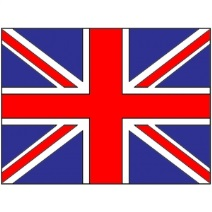 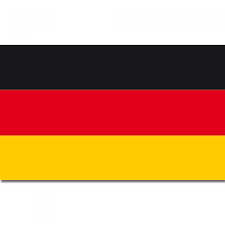 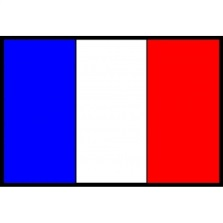 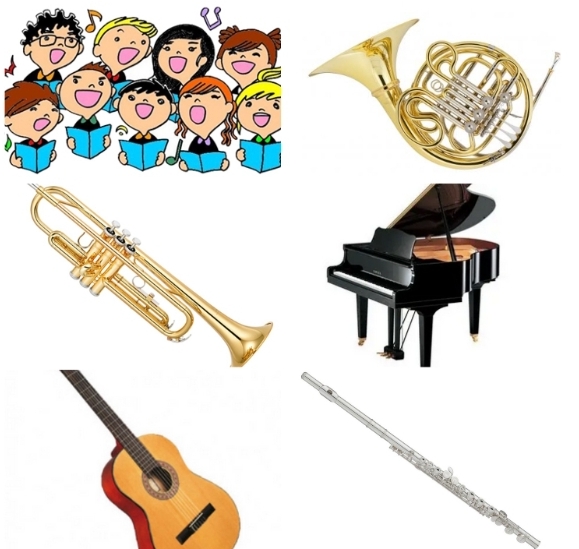 Cerimonia di consegna Attestati Certificazione EuropeaL. Inglese, L. Francese, L.tedescaKET- DELF-FITCertificazioni Musicali Trinity 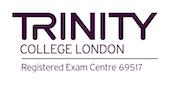 MARTEDÌ 18 OTTOBRE 2022ORE 15,00AUDITORIUM DELL’ISTITUTO COMPRENSIVO NORDVIA GHERARDI, 66